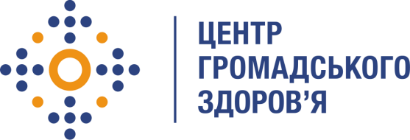 Державна установа «Центр громадського здоров’я Міністерства охорони здоров’я України» оголошує конкурс на посаду Керівника адміністративно-господарського відділу - Головного інженера Назва позиції: Керівник адміністративно-господарського відділу - Головний інженерРівень зайнятості: ПовнаІнформація щодо установи:Головним завданням Державної установи «Центр громадського здоров’я Міністерства охорони здоров’я України» (далі – Центр) є діяльність у сфері громадського здоров’я. Центр виконує лікувально-профілактичні, науково-практичні та організаційно-методичні функції у сфері охорони здоров’я з метою забезпечення якості лікування хворих на cоціально-небезпечні захворювання, зокрема ВІЛ/СНІД, туберкульоз, наркозалежність, вірусні гепатити тощо, попередження захворювань в контексті розбудови системи громадського здоров’я. Центр приймає участь в розробці регуляторної політики і взаємодіє з іншими міністерствами, науково-дослідними установами, міжнародними установами та громадськими організаціями, що працюють в сфері громадського здоров’я та протидії соціально небезпечним захворюванням.Основні обов'язки:Обслуговування та контроль за станом будівель і приміщень відповідно до правил та норм виробничої санітарії і пожежної безпеки;Забезпечення працездатності систем електропостачання, теплопостачання та сантехсистем;Забезпечення проведення капітального і поточного ремонту будівель і приміщень;Забезпечення охорони території;Списання старих автомобілів, постановка та зняття з обліку, реєстрація нових автомобілів;Своєчасне проведення щорічного технічного огляду автотранспорту та оформлення страхових полісів;Координація роботи техпрацівників, підсобних працівників, господарські закупівлі;Організація прибирання території, дератизація, вивезення сміття;Ревізія, інвентаризація та зберігання матеріальних цінностей;Своєчасна організація і проведення дрібних ремонтних робіт.Вимоги до професійної компетентності:Освіта вища - (бажано інженер будівельник)Досвід роботи не менше 5 роківЗнання будівельних норм і правил;Знання основ технологій виробництва і засобів ведення будівельно-монтажних робіт;Знання порядку приймання об'єктів із закінченим будівництвом, і методи контролю їх якості;знання порядка оформлення проектно-кошторисної та іншої технічної документації;знання порядку здійснення нагляду за виконанням будівельно-монтажних робіт і приймання закінчених об'єктів від підрядних будівельних організацій.Високий ступінь самоорганізації і самодисципліни;Організаторські здібності.Відмінний рівень роботи з комп’ютером, знання MS Office;Резюме мають бути надіслані електронною поштою на електронну адресу: vacancies@phc.org.ua. В темі листа, будь ласка, зазначте: «48 - 2020 Керівник адміністративно-господарського відділу - Головний інженерТермін подання документів – до 22 квітня 2020 року, реєстрація документів завершується о 18:00.За результатами відбору резюме успішні кандидати будуть запрошені до участі у співбесіді. У зв’язку з великою кількістю заявок, ми будемо контактувати лише з кандидатами, запрошеними на співбесіду. Умови завдання та контракту можуть бути докладніше обговорені під час співбесіди.Державна установа «Центр громадського здоров’я Міністерства охорони здоров’я України»  залишає за собою право повторно розмістити оголошення про вакансію, скасувати конкурс на заміщення вакансії, запропонувати посаду зі зміненими обов’язками чи з іншою тривалістю контракту.Центр громадського здоров'я, реформує систему охорони здоров'я України та робить кроки до розбудови громадського здоров'я. Рухаючись у ногу з часом та керуючись досвідом світових лідерів у побудові системи громадського здоров'я, ми поліпшуємо здоров'я та якість життя.